Отчет о выполненных работах по благоустройству  дворовой и общественной территории в рамках  муниципальной подпрограммы «Формирование современной городской среды на территории Батецкого сельского поселения на 2018-2022 годы» Дворовая территория№ п/пОбъектОписание выполненных работОписание выполненных работ1Новгородская область, Батецкий район,п. Батецкий, ул. Первомайская, д. 57аМинимальный перечень работ:Асфальтовое покрытие  общей площадью 420 кв.м.;Минимальный перечень работ:Асфальтовое покрытие  общей площадью 420 кв.м.;1Фото до проведения работФото после проведения работФото после проведения работ1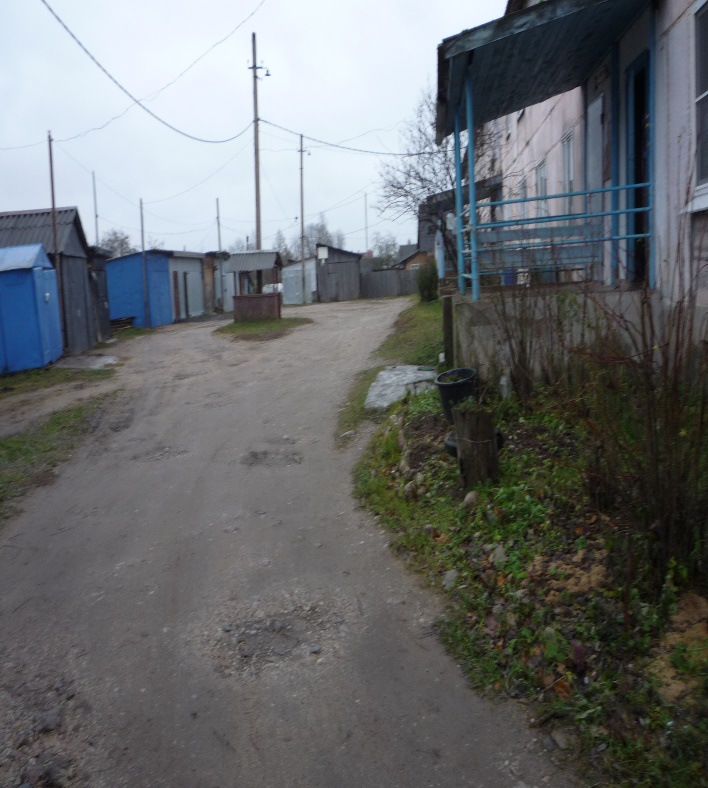 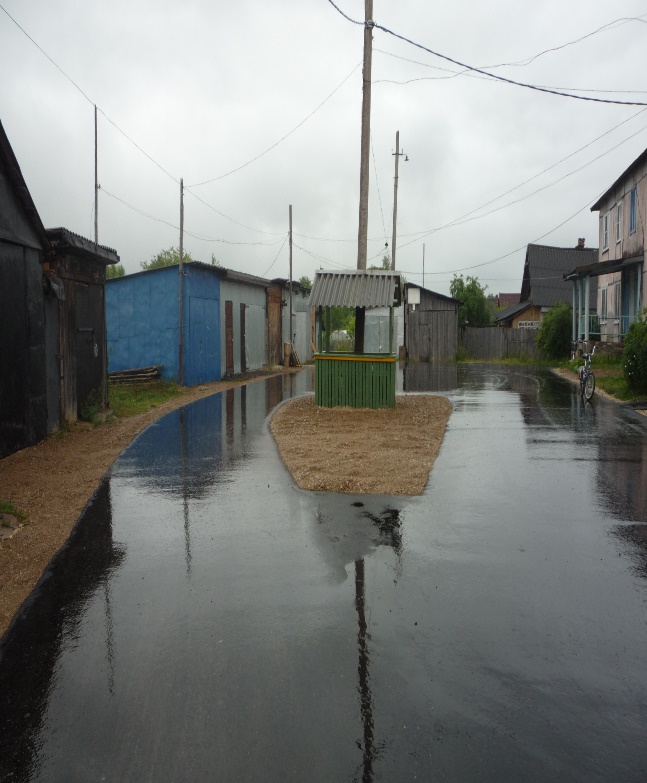 1Общественная территория (устранение недостатков по программе «Формирование современной городской среды на территории Батецкого сельского поселения» на 2017 год)Общественная территория (устранение недостатков по программе «Формирование современной городской среды на территории Батецкого сельского поселения» на 2017 год)Общественная территория (устранение недостатков по программе «Формирование современной городской среды на территории Батецкого сельского поселения» на 2017 год)Общественная территория (устранение недостатков по программе «Формирование современной городской среды на территории Батецкого сельского поселения» на 2017 год)ОбъектОписание выполненных работ1.Новгородская область, Батецкий район,п. Батецкий, ул. Первомайская, д. 45 Перечень работ:Укладка верхнего слоя асфальтового покрытия общей площадью 358 кв.м. Установка двух скамеекПеречень работ:Укладка верхнего слоя асфальтового покрытия общей площадью 358 кв.м. Установка двух скамеек1.Фото до проведения работФото после проведения работФото после проведения работ1.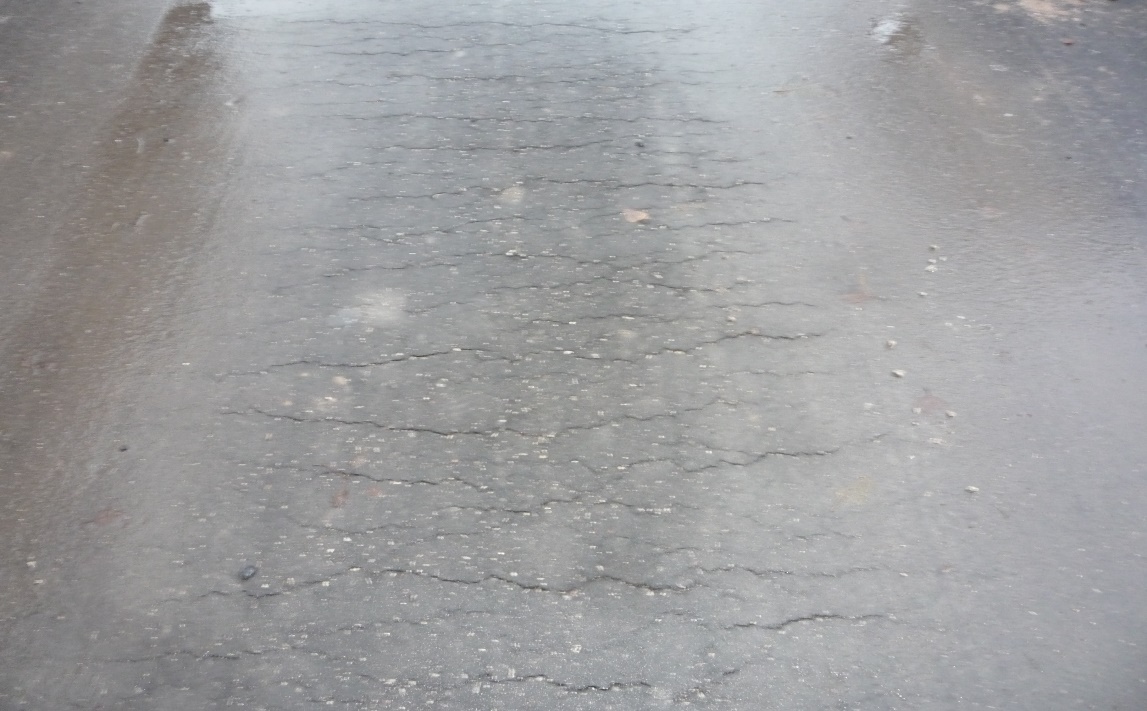 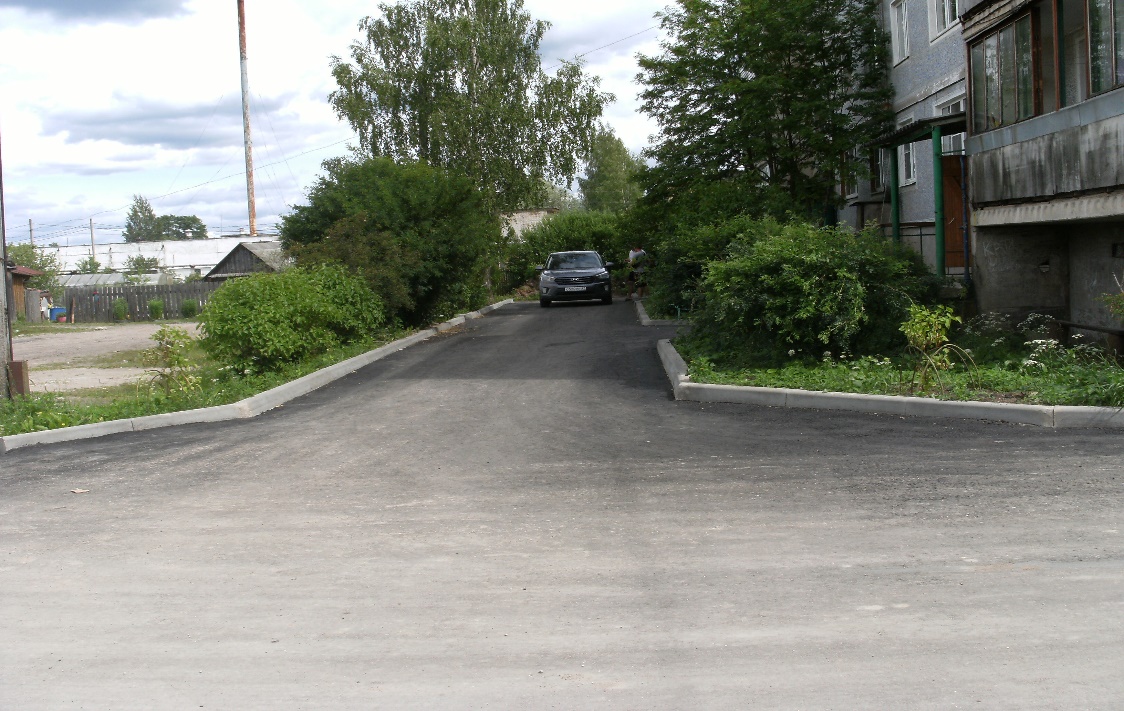 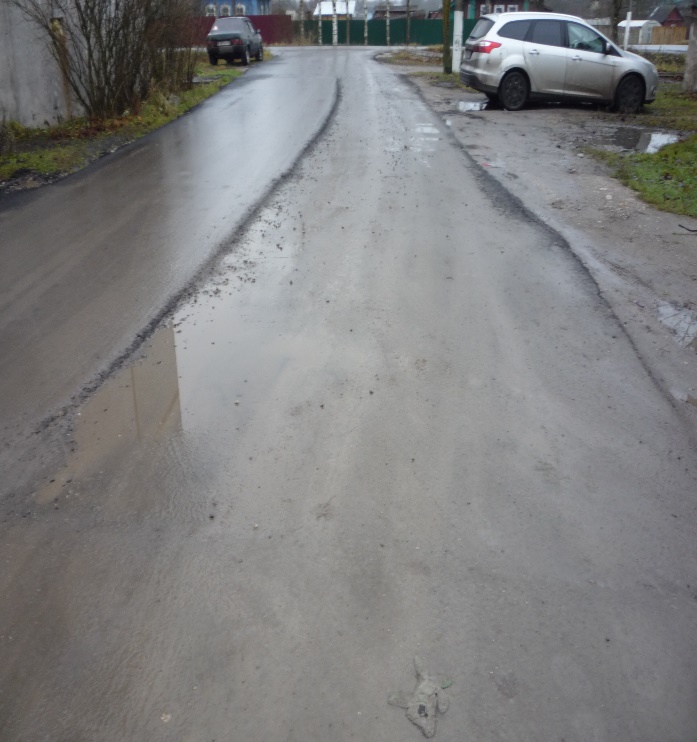 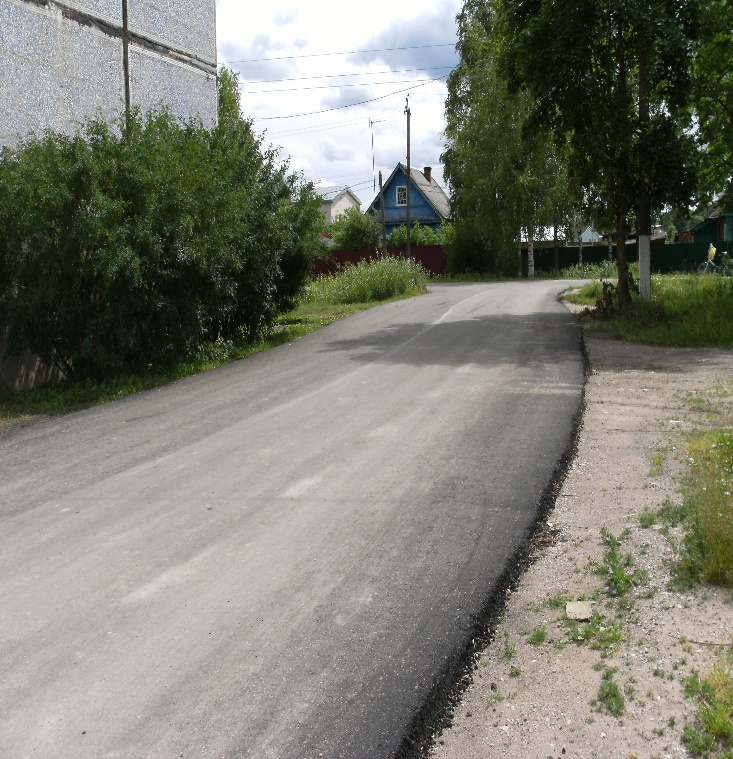 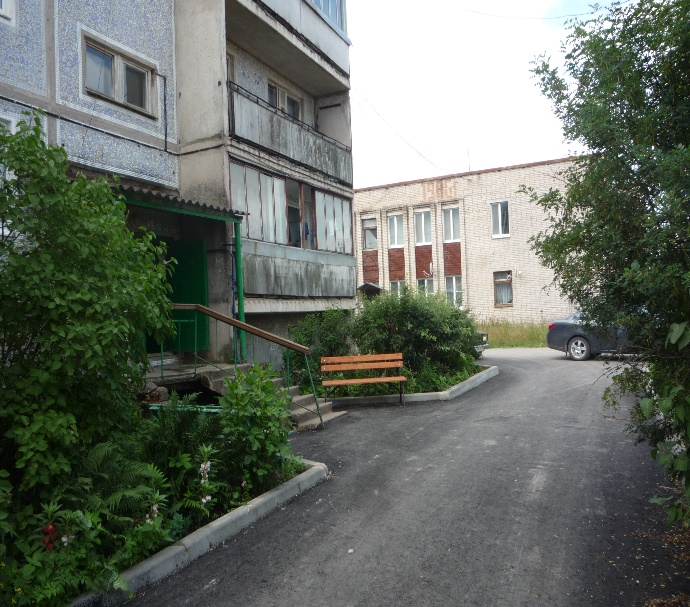 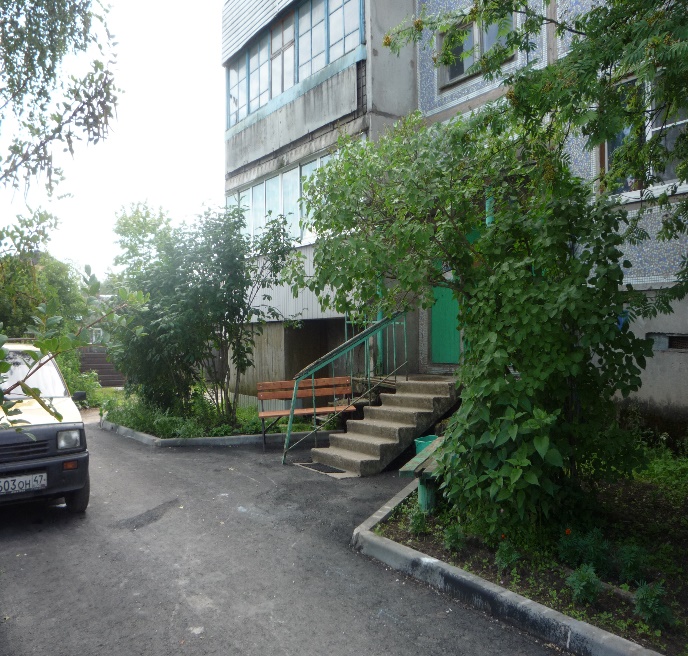 